Информационные ресурсы ИПТД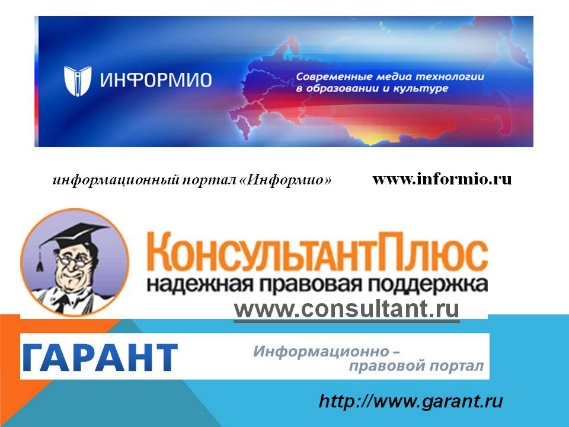  «Информио» «Информио» — электронный справочник, который осуществляет оперативное и достаточное обеспечение всех типов образовательных учреждений нормативными, методическими, научно-практическими материалами, способствует повышению компетентности менеджеров высшего и среднего звена, осуществляет анализ практики всей системы образования. Содержание справочника сконцентрировано по двум направлениям:  документы федеральных органов исполнительной власти;  организационно-методическое сопровождение образовательного процесс Доступ в ЭБС по логину и паролю до 06.06.18 Логин и пароль получить в библиотеке института. 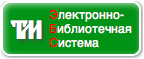   «Троицкий мост»ЭБС «ТРОИЦКИЙ МОСТ»  ЭБС официально зарегистрирована как электронное СМИ, РЕГ. № ФС77-50800. ЭБС предназначена для библиотек учебных заведений и создана для обеспечения студентов учебниками и учебными пособиями в области специальных (профильных) дисциплин. Все книги в ЭБС снабжены интерактивным оглавлением и контекстным поиском. ЭБС состоит из двух коллекций (пакетов) книг:   Пищевые технологии, Общественное питан. Гостиничное дело и туризм. Доступ в ЭБС по логину и паролю (получить в библиотеке) с 14.11.16-14.11.17г.Все обучающиеся групп СПО и ВО имеют доступ в ЭБСРегистрация пользователей Перед началом пользования ЭБС ОБЯЗАТЕЛЬНО установить бесплатную программу Adobe Flash Player или обновить версию, без этого ЭБС работать не будет. Проверить наличие Adobe Flash Player на ПК можно - Пуск - Панель управления - Программы и компоненты. После того, как удостоверились в наличии Adobe Flash Player на ПК заходим на сайт Издательства Троицкий мост www.trmost.ru, выбираем ЭБС,копируем логин и пароль, нажимаем Вход, попадаем в ЭБС.,Пароль меняем на свой, удобный, английскми буквами!Научная электронная библиотека     eLIBRARY.RU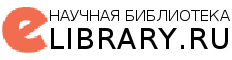 Научная электронная библиотека eLIBRARY.RU — это крупнейший российский информационный портал в области науки, технологии, медицины и образования, содержащий рефераты и полные тексты более 18 млн научных статей и публикаций. На платформе eLIBRARY.RU доступны электронные версии более 3200 российских научно- технических журналов, в том числе более 2000 журналов в открытом доступе. Доступ осуществляется с любого компьютера на постоянной основе по паролю.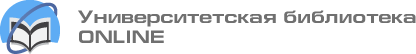                                    ЭБС «Университетская ONLINE»Более 70000 электронных книг и аудиокниг, учебники для ВУЗов, средних специальных учебных заведений и школы, а также научные монографии, научная периодика, в т.ч. журналы ВАК, энциклопедии и словари.  Доступ в ЭБС по логину и паролю (получить в библиотеке) с 01.09.16г.-28.02.17г.; с  01.03.17-31.08.17г. ; с 01.09.17 – 28.02.18Все обучающиеся групп СПО и ВО имеют доступ в ЭБСЭлектронно-библиотечная система «Университетская библиотека онлайн» — современная образовательная платформа со множеством сервисов, расширяющих границы информационного пространства вуза и обеспечивающая доступ высших и средних учебных заведений, публичных библиотек и корпоративных пользователей к наиболее востребованным материалам учебной и научной литературы по всем отраслям знаний от ведущих российских издательств. ЭБС сертифицирована на соответствие стандартам ГОСТ, удовлетворяет всем требованиям ФГОС 3+ (включая размещение ВКР).Ресурс содержит учебники, учебные пособия, монографии, периодические издания, справочники, словари, энциклопедии, видео- и аудиоматериалы, иллюстрированные издания по искусству, литературу нон-фикшн, художественную литературу. Каталог изданий систематически пополняется новой актуальной литературой. Клиентами Электронно-библиотечной системы «Университетская библиотека онлайн» являются сотни российских высших и средних учебных заведений и библиотек.ЭБС «Университетская библиотека онлайн» предоставляет доступ к более 100 000 изданиям по всем отраслям знаний. Более 400 издательств, представленных в ЭБС обеспечат обучающихся изданиями по основным и узкопрофильным предметам. Учащиеся и профессорско-преподавательский состав будут иметь «бесшовный» вход с вузовских компьютеров.Всем подписчикам ЭБС «Университетская библиотека онлайн» предлагается бесплатный доступ профессорско-предательского состава вуза в СДО Moodle с целью создания собственных учебных курсов и тестов и их включения в учебный план, при этом, помимо обычных инструментов по созданию курсов, предлагается специальный бесплатный сервис, позволяющий вставлять в учебные курсы неограниченные по объёму отрывки из электронных книг, агрегированных в нашей ЭБС.Профессорско-преподавательскому составу института предлагается издавать учебную литературу на базе издательства ЭБС с возможностью размещения изданий на платформе нашей ЭБС с бесплатным присвоением книге ISBN и размещением трудов в РИНЦ. Всем студентам предоставляется возможность бесплатного размещения Выпускных квалификационных работ на сайте ЭБС с возможностью бесплатно пользоваться сервисом «Самопроверка на плагиат» по всей базе ЭБС. Основное назначение сервиса - проверка текстовых документов (статей, курсовых, дипломов, диссертаций, монографий) на наличие неправомерных заимствований.Регистрация пользователей на сайте ЭБС "Университетская библиотека онлайн".Для регистрации пользователей на сайте http://biblioclub.ru/ предусмотрено несколько вариантов решений. При любом методе регистрации пользователь в итоге сможет работать в ЭБС с любого устройства, подключенного к сети интернет.Регистрация с домашнего компьютера.Шаг 1. Ответственному лицу организации необходимо включить удаленную регистрацию в профиле главного пользователя на сайте. Шаг 2. При регистрации пользователя с домашнего компьютера необходимо обязательно указать: страну - Россия, город, пользователя библиотеки (Вуз) - в списке (выбрать Вуз). Шаг 3. Заявка на подтверждение регистрации появится в профиле главного пользователя Вуза и   придет уведомление по электронной почте.Шаг 4. Через профиль главного пользователя на сайте необходимо подтвердить или отклонить заявку на удаленную регистрацию. Регистрация с компьютеров вуза. Вуза:Регистрация пользователя на сайте должна осуществляться с компьютера вуза, чей IP-адрес был передан для привязки. Для такой регистрации не требуется её подтверждения через профиль главного пользователя (кроме учетных записи преподавателей – их требуется подтверждать всегда).Пакетная регистрация пользователей.Необходимо отправить на электронный адрес технической поддержки help@directmedia.ru заполненный список пользователей организации в формате Excel. Наши специалисты проведут массовую регистрацию пользователей и вернут регистрационные данные в готовой таблице.Генерация готовых ключей.Мы сгенерируем необходимое количество ключей (логинов и паролей) для всех пользователей организации в удобном формате, без привязки к персональным данным.Бесшовная авторизация.Пользователю не требуется дополнительная регистрация на сайте ЭБС. Для работы необходимо авторизоваться только на сайте организации и перейти по ссылке или баннеру на сайт ЭБС. ЭБС  IPRbooks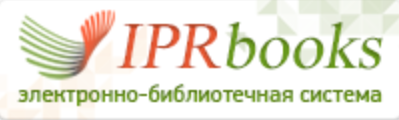 Доступ к научно-образовательному ресурсу — Электронно-библиотечная система IPRbooks (www.iprbookshop.ru) ЭБС IPRbooks – надежный и полезный ресурс для учебы и научных исследований, объединяющий новейшие информационные технологии и учебную лицензионную литературу, предназначенный для разных направлений обучения, с помощью которого вы сможете получить необходимые знания, подготовиться к семинарам, зачетам и экзаменам, выполнить необходимые работы и проекты. Преподавателям ЭБС IPRbooks будет полезна при составлении учебных планов, подготовке к занятиям, получении информации о новых публикациях коллег. ЭБС содержит более 20 000 учебных и научных изданий по различным дисциплинам, свыше 400 наименований российских и зарубежных журналов, большая часть которых входит в перечень ВАК, предоставляет доступ к литературе более 500 федеральных, региональных, вузовских издательств, научно-исследовательских институтов, трудам ученых и ведущих авторских коллективов. Контент ЭБС IPRbooks в полном объеме соответствует требованиям законодательства РФ в сфере образования, стандартам высшей школы, среднего профессионального образования, дополнительного и дистанционного обучения. Дополнительно в ЭБС IPRbooks доступны коллекции профильной литературы строительных, педагогических вузов, блок литературы СПО. Также предоставляется доступ к каталогу бесплатной литературы (более 62 000 публикаций) – фондам научных, публичных библиотек (редким изданиям, периодике, исторической, краеведческой литературе и т.п.). Для пользователей на сайте доступны тесты в онлайн-режиме, которые помогут проверить свои знания по различным дисциплинам (более 350 тестов). Работа в online версии доступна круглосуточно на сайте http://iprbookshop.ru. Доступ к полному тексту изданий возможен после авторизации, для этого необходимо получить логин и пароль в библиотеке. После получения пароля необходимо пройти личную регистрацию и в дальнейшем работать под своими учетными данными, используя разнообразные сервисы и технологии ЭБС. Для удобства прохождения персональной регистрации дополнительно подключены IP адреса вуза. Доступ в ЭБС по логину и паролю (получить в библиотеке) с 19.05.16-23.07.17,с 24.07.17 – 24.01.18 Все обучающиеся групп СПО и ВО имеют доступ в ЭБСАвторизация и регистрация на сайтеАвторизацияВ форму авторизации на сайте необходимо ввести учетные данные (логин и пароль), предназначенные для студентов, после чего Вы попадете на страницу персональной регистрации. При вводе имени пользователя и пароля важно учитывать регистр и в  целях избежания ошибок рекомендуется копировать пароль. 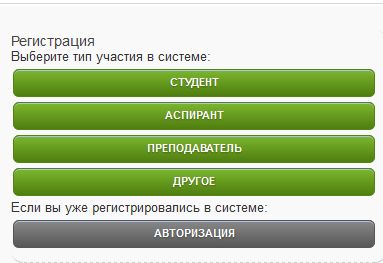 На странице персональной регистрации выберите один из четырех типов участия в системе.После выбора типа участника вам будет предложено заполнить информацию о себе. Для всех типов обязательными полями для заполнения являются ФИО и email. Необходимо указывать правильный email-адрес, именно на него вы получите письмо с вашим паролем.После этой процедуры Вы сможете работать в системе под своими учетными данными.Работа в личном кабинете зарегистрированного пользователяПри первой авторизации со своими персональными учетными данными, Вы автоматически попадете в личный кабинет. При следующем посещении ресурса, система запомнит вас, если при авторизации Вы поставили соответствующий флаг. Все страницы-разделы личного кабинета будут доступны Вам при клике в правом верхнем углу на свой логин.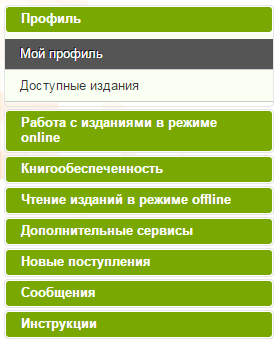 При переходе в раздел меню "Профиль" вы попадете на страницу управления персональными данными. Если при регистрации вами были допущены ошибки, вы можете поправить их именно в этом разделе. В разделе "Работа с изданиями в режиме online" представлены на сегодняшний день шесть доступных функциональных подраздела: "Избранные издания", "Мои закладки", "Мои конспекты", "История работы", "История поисковых запросов", "Рекомендуемая литература". В разделе "Книгообеспеченность" Вам доступен модуль автоматической раскладки изданий, входящих в состав ЭБС IPRbooks, по списку указанных Вами дисциплин.В разделе "Чтение изданий в режиме offline" Вы сможете загрузить специальное программное обеспечение для работы вне сети Интернет с загруженными изданиями, а также получить дополнительно файл лицензии, который заменит Вам необходимость авторизоваться в приложении при его первом запуске. Также для Вас предоставляется возможность просмотреть новые поступления за неделю и за любой период. Очень важным является постоянное пополнение базовой версии ЭБС новыми изданиями, практически каждый день мы дополняем базовую версию новыми книгами и периодическими изданиями.Ваше внимание мы хотели бы обратить на сервис обмена сообщениями между участниками одного учебного заведения. Вы можете отправлять сообщения как другим участникам, так и ответственному представителю своего вуза, а также администрации системы.  ЭБС IPRbooks ежедневно пополняется, добавляются новые сервисы для пользователей, Бесплатная горячая линия     8 800 555 22 35 Доступ к фондам ЭБС IPRbooks предоставляется круглосуточно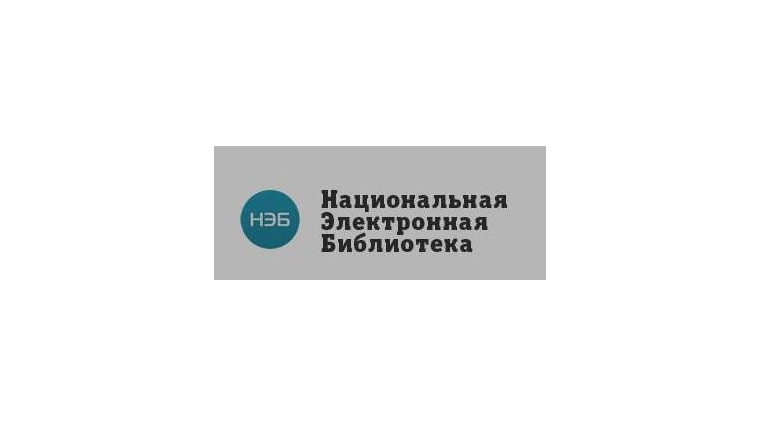  Национальная электронная библиотека (НЭБ) Национальная электронная библиотека (НЭБ) — Федеральная государственная информационная система, обеспечивающая создание единого российского электронного пространства знаний.Национальная электронная библиотека объединяет фонды публичных библиотек России федерального, регионального, муниципального уровней, библиотек научных и образовательных учреждений, а также правообладателей.В формировании фонда НЭБ используются:произведения, перешедшие в общественное достояние;произведения образовательного и научного значения, не переиздававшиеся последние 10 лет;произведения, права на которые получены в рамках договоров с правообладателями;а также другие произведения, правомерно переведенные в цифровую форму.Основная цель НЭБ — обеспечить свободный доступ граждан Российской Федерации ко всем изданным, издаваемым и хранящимся в фондах российских библиотек изданиям и научным работам, — от книжных памятников истории и культуры, до новейших авторских произведений.Также целями НЭБ являются:формирование единого российского электронного пространства знаний на основе оцифрованных книжных, архивных и музейных фондов;расширение доступности для граждан отобранных в соответствии с утвержденными методиками произведений научного и образовательного содержания, включая лучшие образцы классической и современной художественной литературы, детской литературы, произведений, созданных на языках народов России.Начиная с 2004 г проект НЭБ разрабатывается ведущими российскими библиотеками при поддержке Министерства культуры Российской Федерации.В 2014 году был реализован новый этап развития НЭБ: организован доступ для читателей к более чем 90% книг, оцифрованных публичными библиотеками; объединены каталоги печатных изданий 33 библиотек.В 2015 году участниками НЭБ стали еще 55 библиотек. Был организован доступ из виртуальных читальных залов библиотек к изданиям, охраняемым авторским правом. В фонд НЭБ были добавлены материалы, полученные из пяти музеев и Государственного архива Российской Федерации (ГАРФ). Проведена разметка более 2000 изданий на 200 тыс. произведений и их составных частей. Осуществлена интеграция НЭБ с каталогом ЭКБСОН, электронным каталогом РГБ, с сайтом «Год литературы».Сегодня НЭБ — это:объединенный электронный каталог фондов российских библиотек;ежедневно пополняемый фонд оцифрованных изданий;централизованный удаленный доступ через единый портал к фонду НЭБ, единые технологии поиска и единый набор сервисов для читателей всех категорий;интеграция с социальными сетями;мобильные приложения для доступа из любой точки и с любого устройства;личный кабинет и единый электронный читательский билет, открывающий доступ ко всем фондам российских библиотек;широкий набор сервисов для библиотек и правообладателей.Уже сегодня пользователи НЭБ могут:найти интересующее печатное издание в ближайшей библиотеке;найти электронную копию издания в НЭБ для удаленной работы из читального зала ближайшей библиотеки или из дома;просматривать на законных основаниях оцифрованные издания, охраняемые авторским правом из читального зала ближайшей библиотеки, подключенной к НЭБ.ИПТД –филиал ГБОУ ВО НГИЭУ внесен в реестр НЭБСрок действия доступа неограниченРегистрацию можно пройти в библиотеке. Читатели будут единожды регистрироваться на сайте http : //нэб.рф       (При себе иметь паспорт для регистрации)Полная регистрация в НЭБРегистрация для обычных пользователейДля полной регистрации для обычных пользователей необходимо:1) установить флажок слева от значения «Полная регистрация» и «Регистрациядля обычных пользователей»;2) нажать кнопку «Далее»;3) заполнить открывшуюся анкету персональными данными (поля, отмеченныезвездочкой обязательны для заполнения);Примечание – Номер мобильного телефона следует указывать в томслучае, если требуется получать смс-уведомления о статусе заявок,размещенных на портале.Примечание – Необходимо помнить, что при проверке анкетырегистрирующегося читателя будет проводиться проверка правильностивведенных данных. Будут сравниваться значения, указанные прирегистрации и данные отсканированных изображений паспорта. Поэтому при выборе изображения для загрузки на портал, убедитесь, что онохорошего качества и данные с него можно прочитать.4) ознакомиться с условиями использования портала НЭБ;5) в случае согласия с условиями использования портала, установить флажок всоответствующем поле;6) нажать кнопку «Зарегистрироваться».На экран будет выведено сообщение об успешном прохождении регистрации.На указанный адрес электронной почты будет выслано письмо со ссылкой дляподтверждения регистрации.В сообщении будет указан номер единого электронного читательского билета(далее – ЕЭЧБ), который может быть использован в качестве логина приавторизации на портале.7) открыть письмо, пришедшее на электронную почту, и перейти по ссылке,указанной в письме.Откроется страница портала НЭБ с сообщением об успешном завершениирегистрации.На электронную почту будет выслано письмо с данными Вашей учетной записи.Регистрация читателя завершена. Читатель может использовать возможности порталаНЭБ в ограниченном объеме (аналогичном читателю, зарегистрированному поупрощенной схеме).Анкета читателя при этом направляется на дополнительную проверку данных. По еезавершению читателю будет направлено письмо на электронную почту о прохожденииактивации. После этого читатель получит номер читательского билета РГБ и доступ красширенному функционалу портала НЭБ.
Открыт доступ  к учебно-методической литературе ГБОУ ВО НГИЭУ в электронном виде.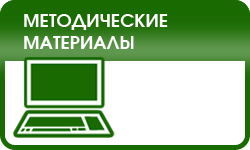 Срок действия доступа неограничен.Пароли доступа можно получить в библиотеке.